Аннотация к цифровому ресурсу Музея истории детско-юношеского и молодежного туризма РоссииАвтор работы: Ананьева Маргарита Станиславовна, зав. сектором /Музей истории детско-юношеского и молодежного туризма России/ ГорСЮТур ГБНОУ «Балтийский берег»Образовательное учреждение: Государственное бюджетное нетиповое образовательное учреждение «БАЛТИЙСКИЙ БЕРЕГ», Городская станция юных туристовНоминация: «Цифровой образовательный контент  учебно-воспитательного процесса»Работа: 1. Тест-задание по итогам просмотра видеосюжета об альпинистах блокадного Ленинграда.                2. Викторина по экспозиции музея истории детско-юношеского и молодежного туризма России с использованием платформы JoytekaЦелевая аудитория: интерактивных заданий -  школьники среднего и старшего возраста, педагоги дополнительного образования, учителя и родители.Отличительная черта  представленной работы — возможность самостоятельной или командной работы подростков - учащихся общеобразовательных учреждений, учреждений дополнительного и профессионального образования как Санкт-Петербурга, так и других населенных пунктов России.Планируемые результаты использования работы:-  знакомство с историей памятников культуры блокадного города и одним из способов их сохранения;- знакомство с работой альпинистов-высотников;- воспитание  бережного отношения к историческим памятникам;- знакомство с профессией промышленного альпиниста;Ссылки на источник: 1.  https://joyteka.com/100309418 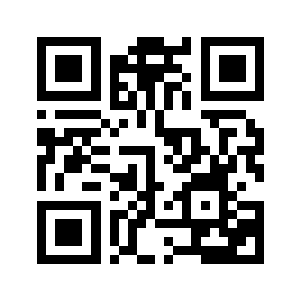 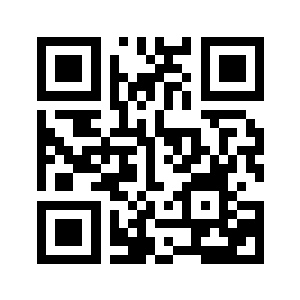 2.  https://joyteka.com/100491934 